Большая перемена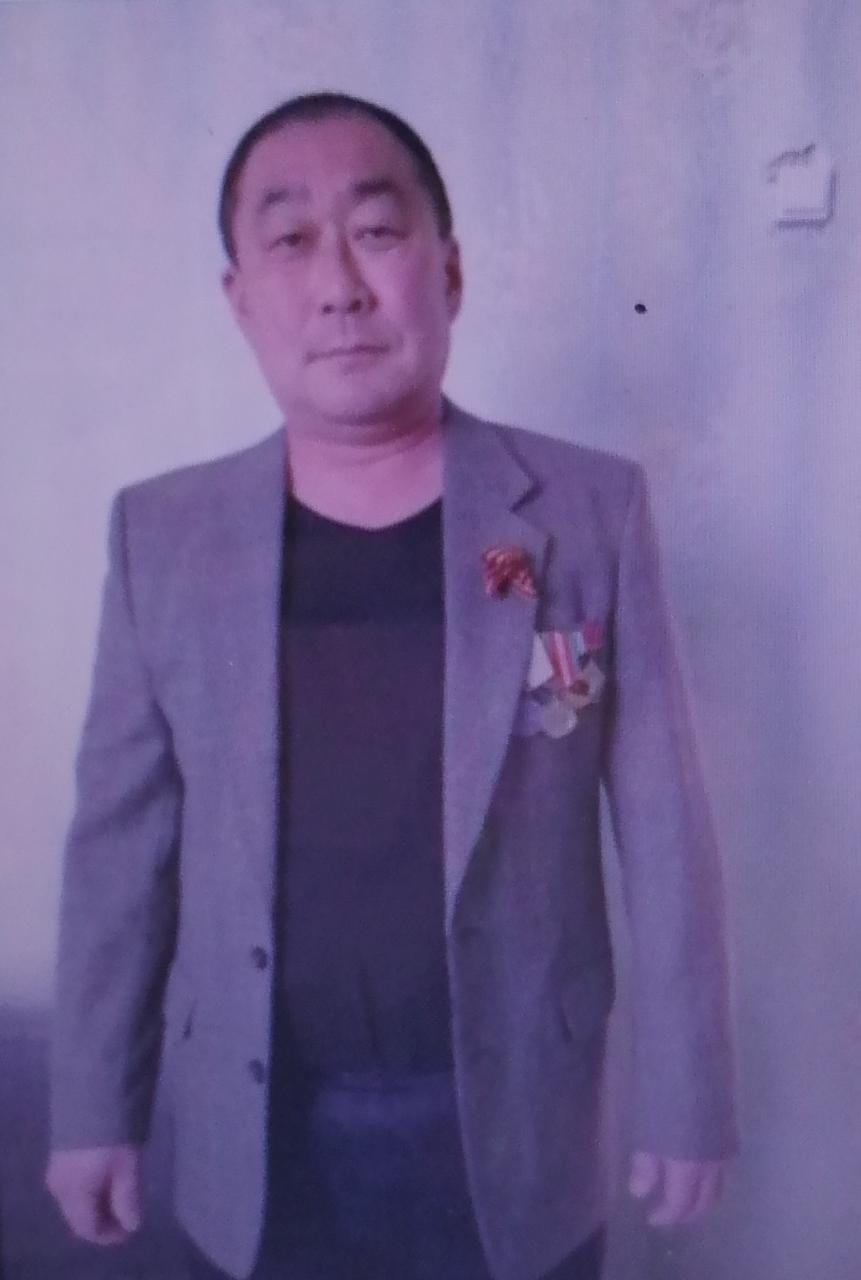 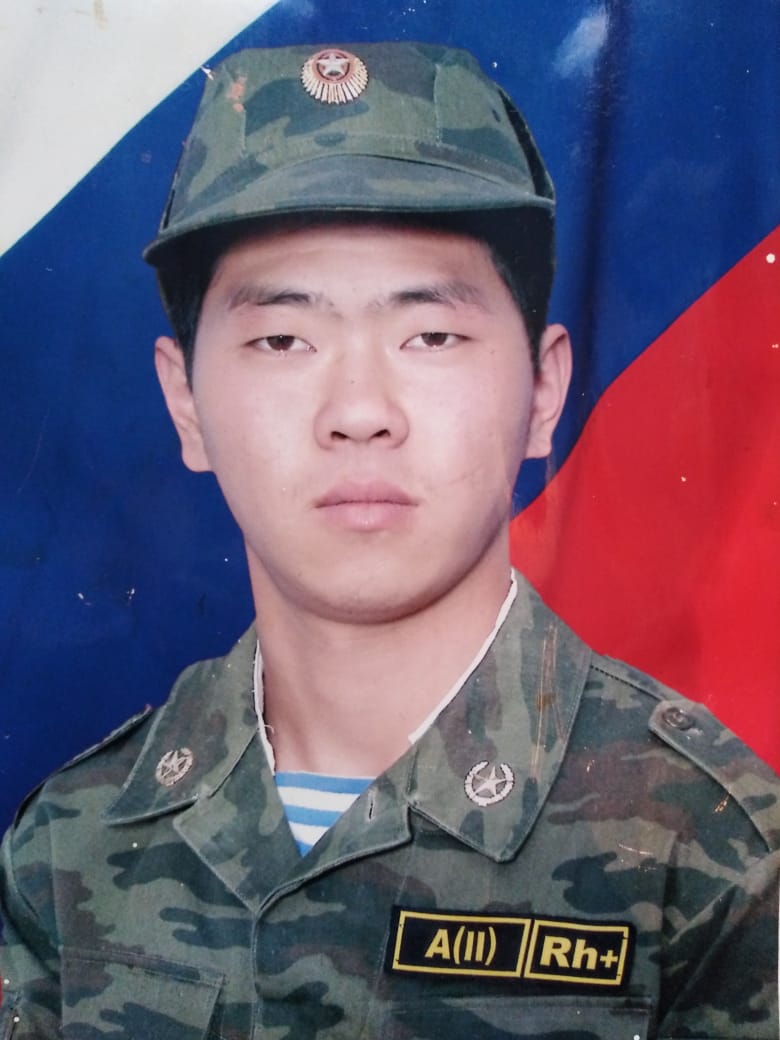 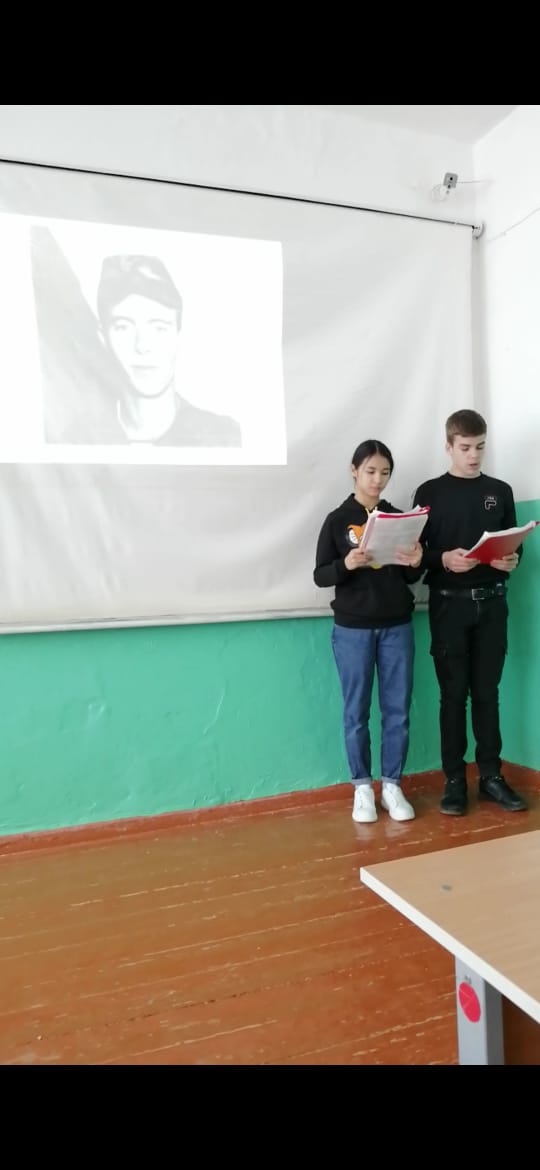 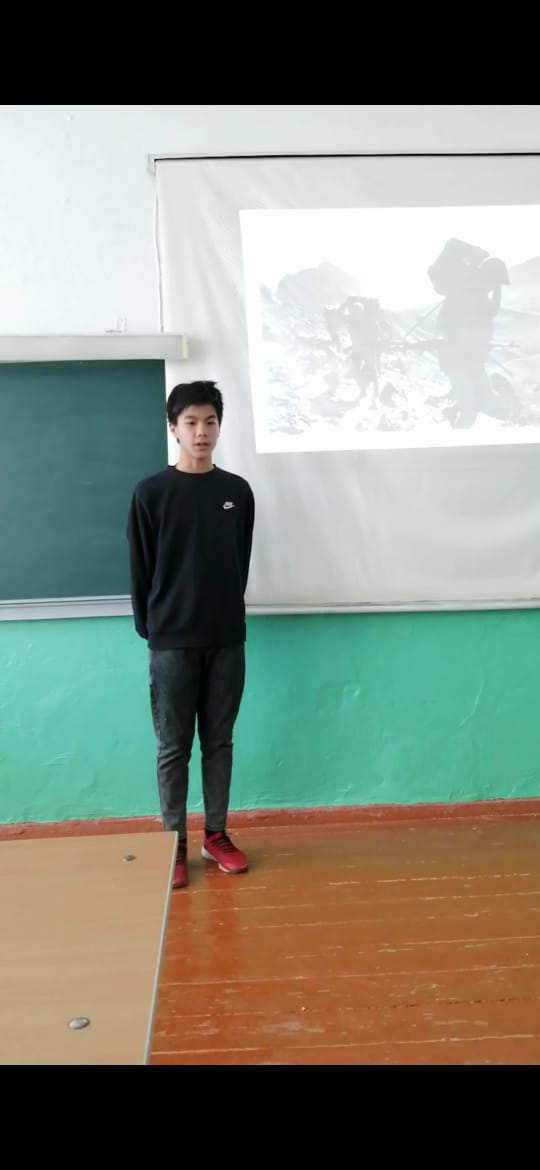 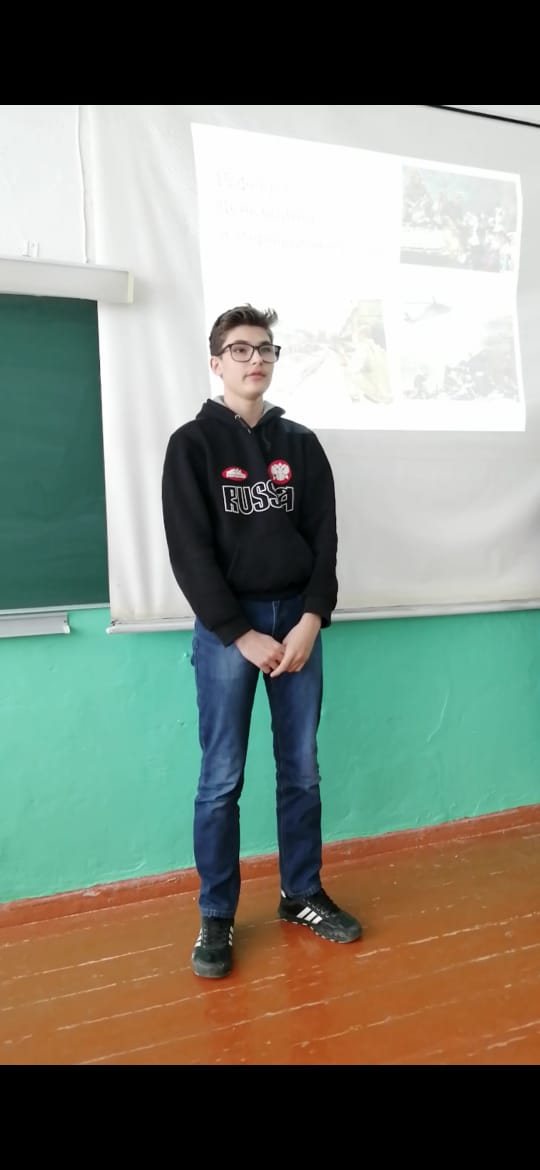 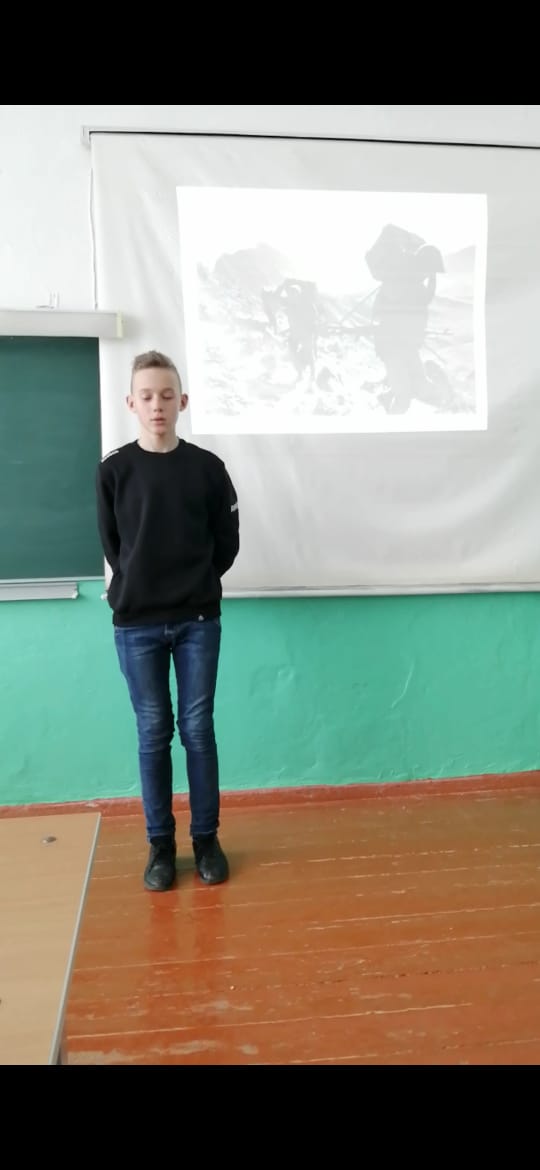 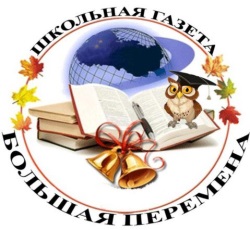 Школьная газета МБОУ «СОШ с. Ушаковка»Выпуск №1 Февраль 2021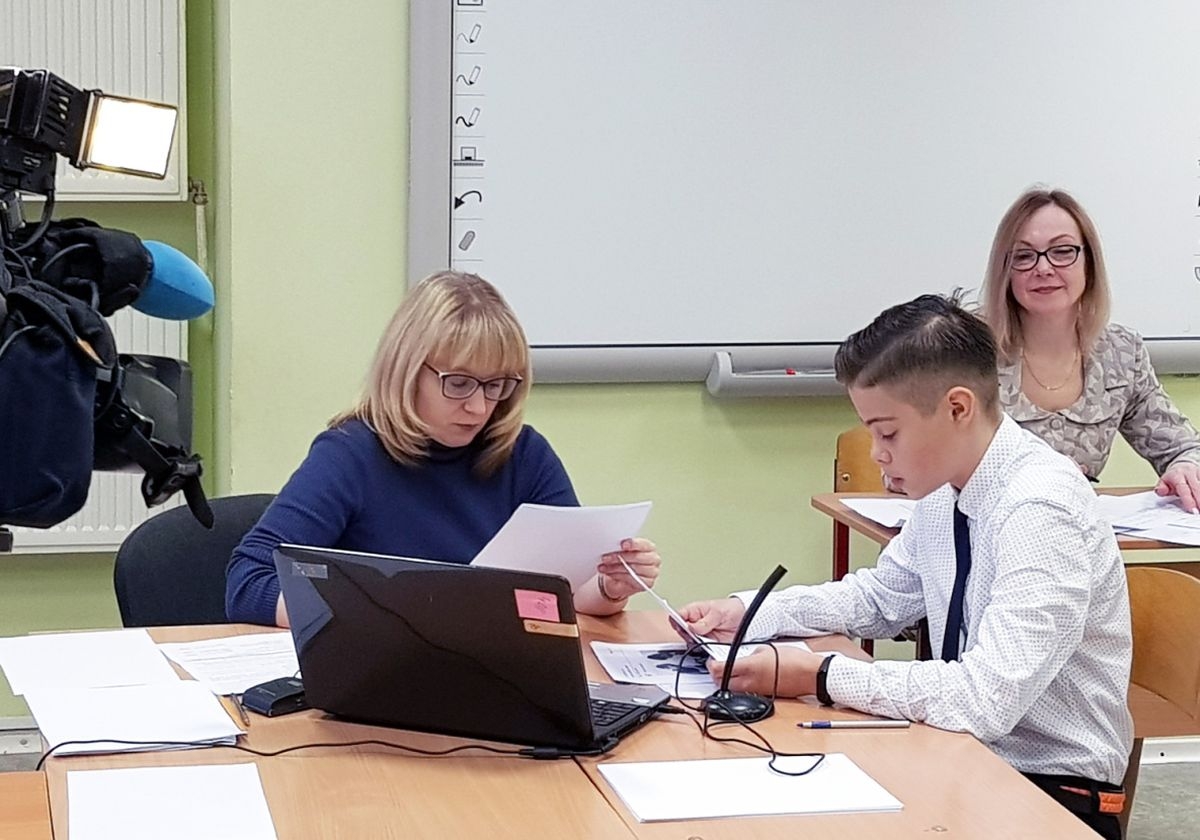 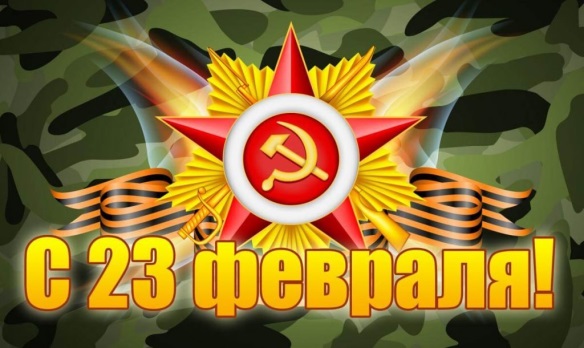 ЗАЩИТНИКАМ ОТЕЧЕСТВАЗащитники Отчизны все века
Святую Русь от недруга хранили
И если враг напал издалека,
То его гнали, били и громили.
Жизнь не жалея, Родину свою
Они для жизни нашей сохранили
И всех врагов, в неравном пусть бою,
Они всегда, везде, нещадно били.
Чтоб Русь была великой и сейчас
На страже рубежей её стоите,
Пусть враг России помнит каждый час,
Что от него Россию оградите.
Коль живы вы, то будет Русь жива
И будут жить в России ваши дети,
Любовь к России, это не слова,
Мы той любовью все за Русь в ответе.
Я славлю вас, Отечества сыны,
Вы своей жизнью славу заслужили,
Отдали жизнь, чтоб не было войны
И, чтоб сыны и внуки ваши жили.
Защитников Отечества своих,
За Родину погибших, будем славить,
Мы не забудем этот подвиг их
И не дадим Русь убивать и грабить.Всех мужчин, юношей, мальчиком поздравляем с наступающим праздником! Желаем здоровья, счастья, удачи!Юные журналисты 7- 8 классов.Большая перемена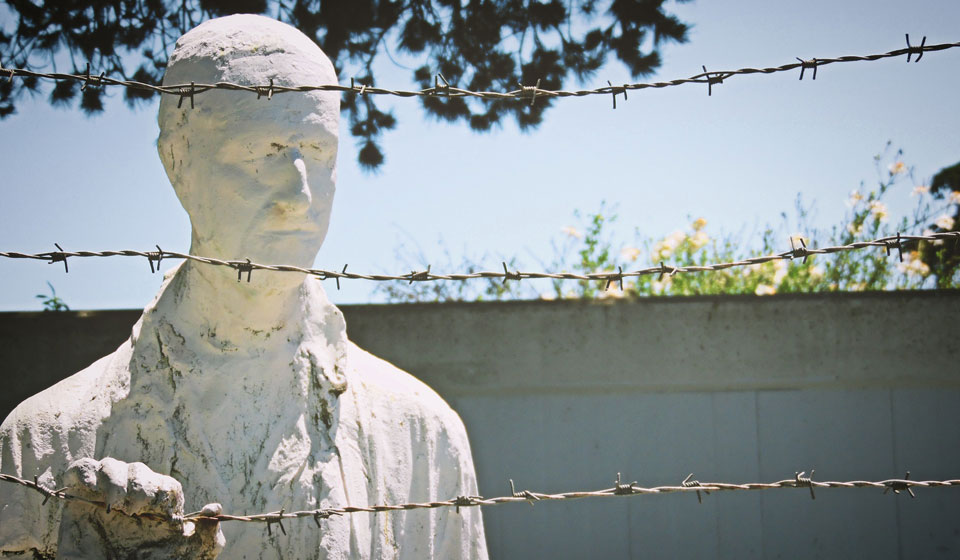 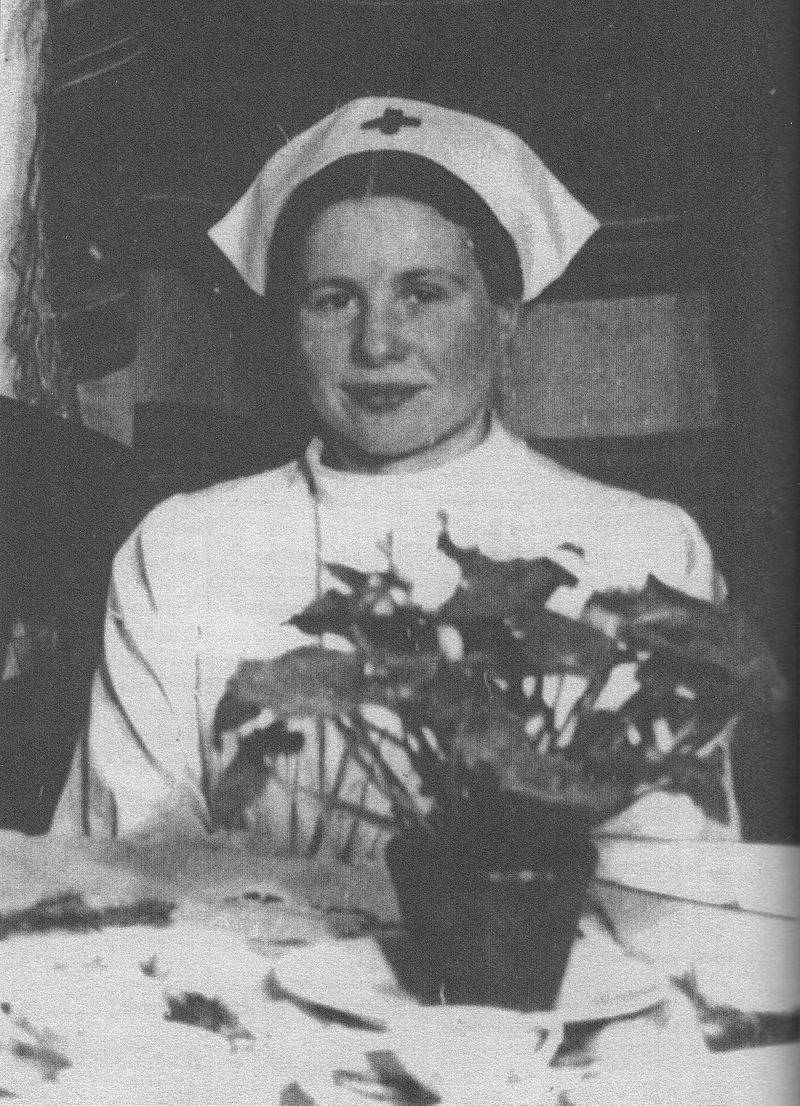 Школьная газета МБОУ «СОШ с. Ушаковка»Выпуск №1 Февраль 2021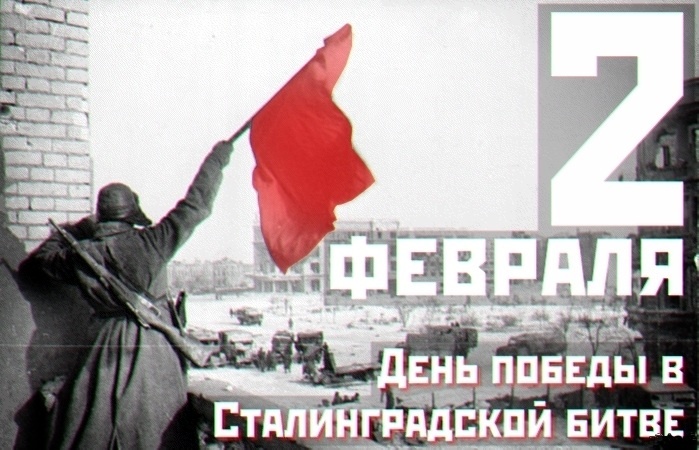 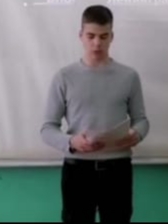 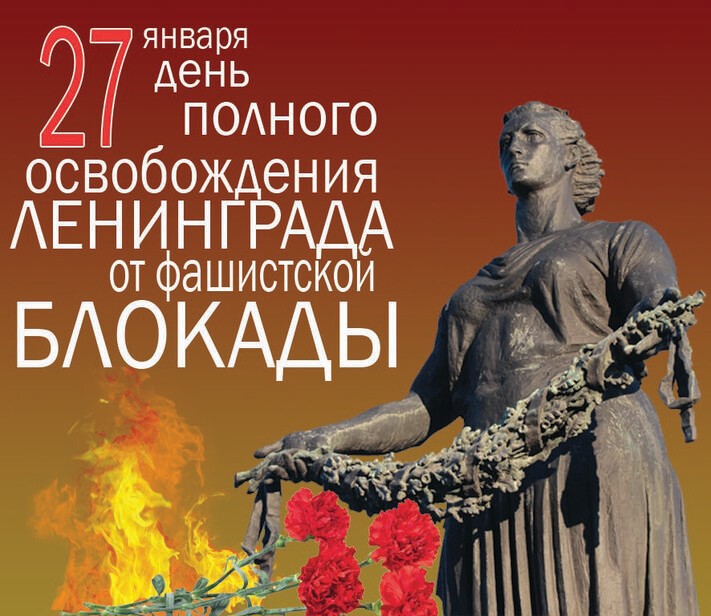 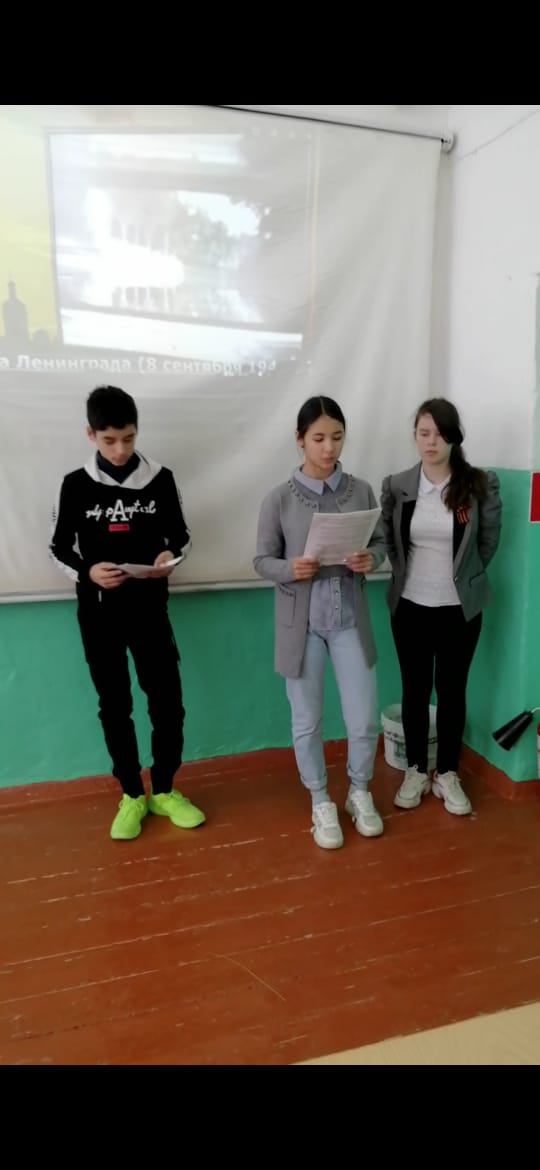 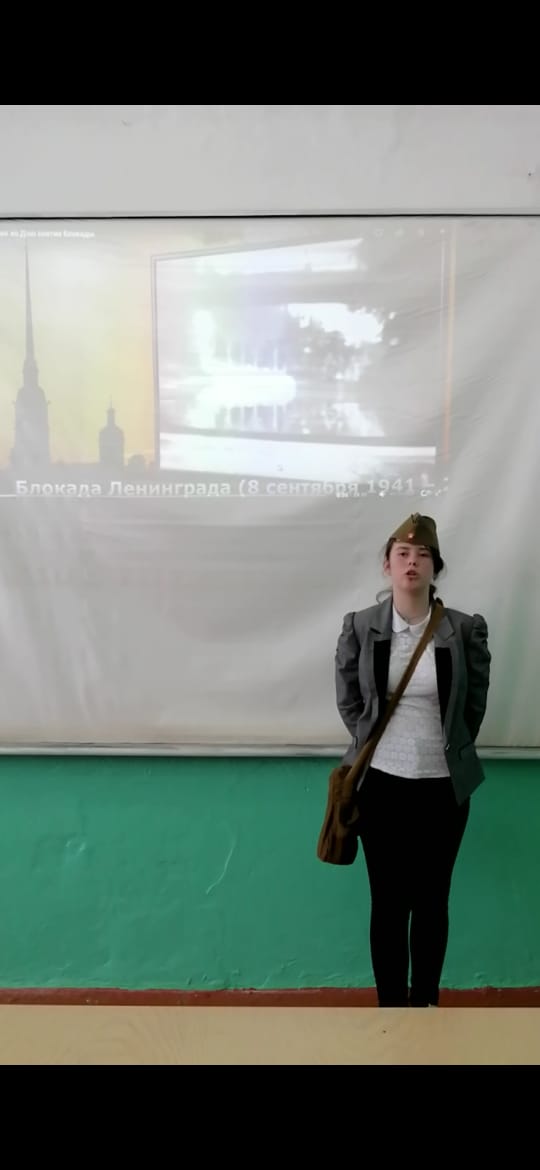 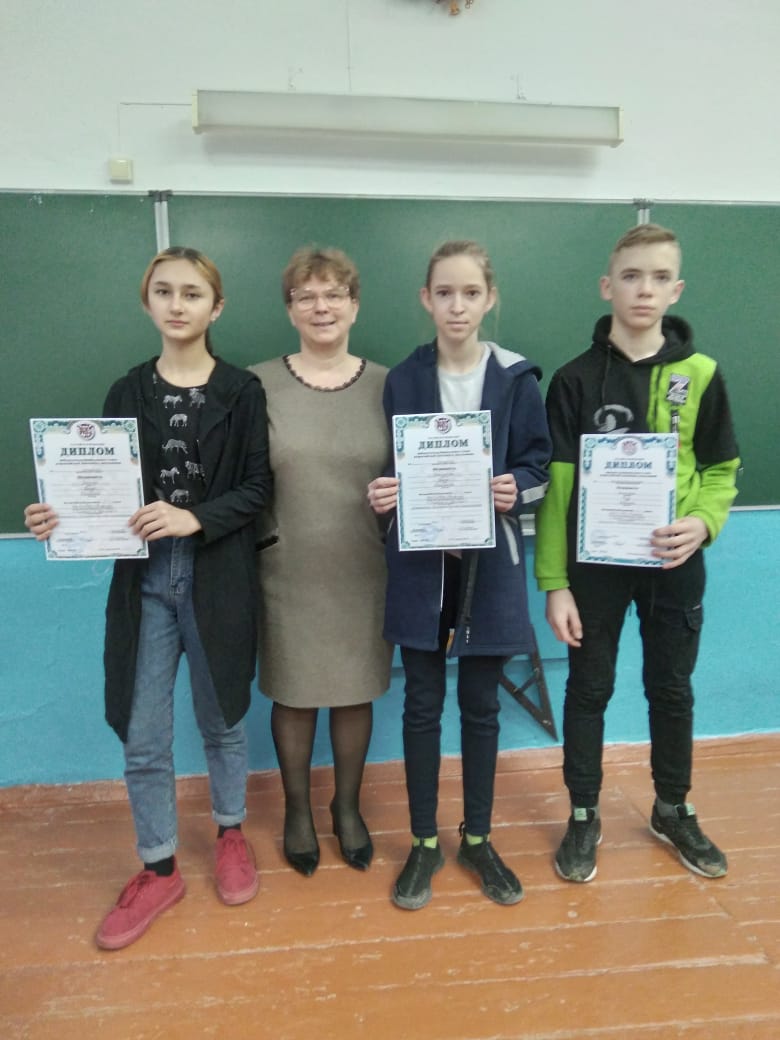 Большая переменаШкольная газета МБОУ «СОШ с. Ушаковка»Выпуск №1 Февраль 2021Когда есть, что вспомнить, но трудно рассказать. Интервью с Ким Виктором Викторовичем.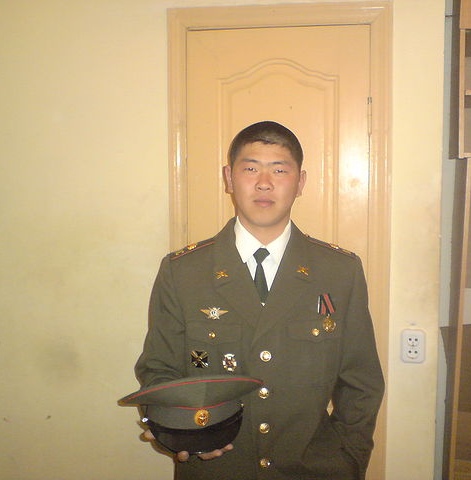 Встреча с участником вооруженного конфликта в Южной Осетии не была случайной. С той войны привез не только воспоминания.  Награждён медалями: «УЧАСТНИКУ КОНТРТЕРРОРИСТИЧЕСКОЙ ОПЕРАЦИИ НА КАВКАЗЕ»,  медалью «ЗА РАТНУЮ ДОБЛЕСТЬ», медалью «ЗА УКРЕПЛЕНИЕ СОДРУЖЕСТВА», нагрудным знаками: «ГВАРДИЯ», «ЗА СЛУЖБУ НА КАВКАЗЕ».-Виктор Викторович,  участником какого военного конфликта вы являлись?- Я участвовал в вооруженном конфликте в Южной Осетии в 2008 году- Расскажите, каким Вы были в детстве?- Я был обычным мальчишкой. Играли мы с ребятами на школьном дворе в игры: квадрат, ножечки и очень любил играть во все спортивные игры.-В каком возрасте Вас призвали на службу? - В армию я пошел по призыву в 2007  году, когда мне было 18 лет. Сначала моя служба начиналась в городе Владикавказ,  в посёлке Спутник После КМБ (курс молодого бойца) я перевёлся в Ингушетию, после чего я подписал контракт на 3 года. В Южную Осетию я попал  8 августа 2008 года.  - Сколько времени вы воевали? В каких войсках (формированиях)? В каком звании? В какой должности?  8 августа 2008 года мы заходили в город Цхинвал, и до 12 августа мы защищали город. Окончательно все закончилось где- то в 30 числах августа. Род войск – разведка, звание – рядовой, должность - снайпер.-  Какие чувства вы испытывали в боевой обстановке? (Страх? Преодоление страха? Лихорадочное возбуждение? Что-то другое? Что именно?) - Были смешанные чувства, их не передать.-Какая минута, день, событие были самыми трудными, тяжелыми, опасными? Что было самым страшным для вас на войне? Что запомнилось больше всего?Самые страшные моменты это первые минуты захода в город Цхинвал- Что такое война — для вас? Знакомо ли вам чувство „фронтовой ностальгии“? Мучают ли вас воспоминания, военные сны?-Война – это что- то плохое. Сны не мучают, но воспоминания всегда со мной, как будто это было только вчера.Беседу провела Тютюнова С.А.